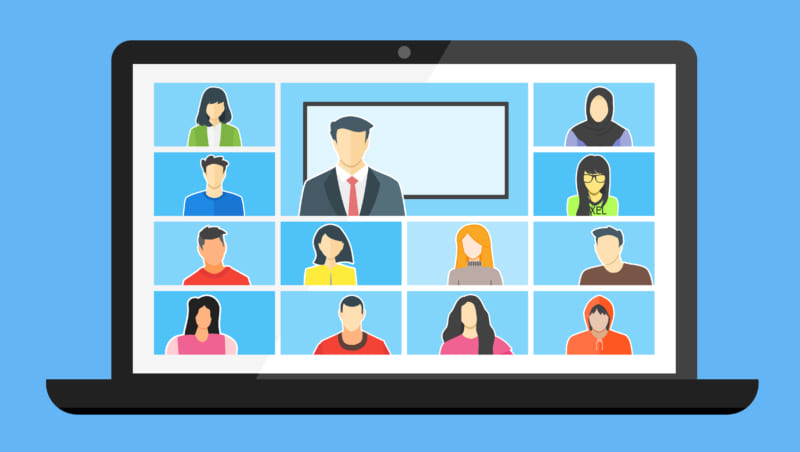 定員となり次第、締め切りとさせて頂きます日本うつ病リワーク協会　医療従事者向けWeb研修会申込書※申込書を受理後、受講者向け研修会のご案内をeメールにて連絡いたします。案内がない場合は受け付け出来ていない場合がありますので以下事務局あて連絡下さい。極力メールでお申し込みを頂けますと幸いです。郵送にてお申込の方は、以下の宛先までお送り下さい。〒100-0004 東京都千代田区大手町2-2-1 新大手町ビル地下1F　東京リワーク研究所内一般社団法人　日本うつ病リワーク協会　事務局　担当：江島Tel 03-6281-8480  Fax 03-6262-2984研修コース医療従事者向け研修会　基礎コース開催日時2024/1/28　（日）　10:00～16:00（9:30～ZOOM入室開始）方  法ZOOMを利用したWeb開催対象者現在リワークプログラムを担当しているが、改めて基本を学びたい方リワーク業務をこれから始める予定のスタッフ、または関心のある医療従事者内　容（社）日本うつ病リワーク協会理事、研修委員等と日頃リワークの実務に携わっているコ・メディカルスタッフによる講義動画をZOOMで放映し、ブレイクアウトルーム機能を用い、グループワークも開催致します。うつ病リワークプログラムの現代的意義、経緯と背景標準化リワークプログラムとプログラム作成のポイントリワークにおける集団療法とは評価のポイントリワークの対象疾患に伴う症状の出方（利用対象者の絞り方、医師としての視点と経営者的視点を含む）グループディスカッション※事前に｢うつ病リワークプログラムの始め方｣を通読してご参加ください定　員3０名※尚、お申し込みが10名様に満たない場合、開催を延期する場合がございます。予めご承知おき下さい。FAX/郵送　申込書宛先：一般社団法人　日本うつ病リワーク協会FAX：03-6262-2984医療機関名医療機関名医療機関住所医療機関住所〒〒〒〒〒〒医療機関住所医療機関住所TELTEL医療機関住所医療機関住所FAXFAX氏名（ﾌﾘｶﾞﾅ）氏名（ﾌﾘｶﾞﾅ）職種/役職職種/役職連絡先連絡先TELTELE-mail※必須E-mail※必須会員区分会員区分会員　　・　非会員会員　　・　非会員※研修会参加と同時に日本うつ病リワーク協会に入会します。はい　　・　いいえ※研修会参加と同時に日本うつ病リワーク協会に入会します。はい　　・　いいえ※研修会参加と同時に日本うつ病リワーク協会に入会します。はい　　・　いいえ※研修会参加と同時に日本うつ病リワーク協会に入会します。はい　　・　いいえ参加希望コース参加希望コース2024/1/28　(日)　基礎コース2024/1/28　(日)　基礎コース2024/1/28　(日)　基礎コース2024/1/28　(日)　基礎コース2024/1/28　(日)　基礎コース2024/1/28　(日)　基礎コース現在リワーク（復職支援）活動を現在リワーク（復職支援）活動を現在リワーク（復職支援）活動を　②　これから始める	（予定　　　　　　年　　　　月頃から）　　②　これから始める	（予定　　　　　　年　　　　月頃から）　　②　これから始める	（予定　　　　　　年　　　　月頃から）　　②　これから始める	（予定　　　　　　年　　　　月頃から）　　②　これから始める	（予定　　　　　　年　　　　月頃から）　①　している①　している　②　これから始める	（予定　　　　　　年　　　　月頃から）　　②　これから始める	（予定　　　　　　年　　　　月頃から）　　②　これから始める	（予定　　　　　　年　　　　月頃から）　　②　これから始める	（予定　　　　　　年　　　　月頃から）　　②　これから始める	（予定　　　　　　年　　　　月頃から）　研修会で聞きたいこと／日本うつ病リワーク協会への質問研修会で聞きたいこと／日本うつ病リワーク協会への質問研修会で聞きたいこと／日本うつ病リワーク協会への質問研修会で聞きたいこと／日本うつ病リワーク協会への質問研修会で聞きたいこと／日本うつ病リワーク協会への質問